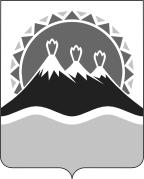 П О С Т А Н О В Л Е Н И ЕПРАВИТЕЛЬСТВА  КАМЧАТСКОГО КРАЯ             г. Петропавловск-КамчатскийВ соответствии со статьей 78.1 Бюджетного кодекса Российской Федерации, постановлением Правительства Российской Федерации от 07.05.2017 № 541 «Об общих требованиях к нормативным правовым актам, муниципальным правовым актам, регулирующим предоставление субсидий некоммерческим организациям, не являющимся государственными (муниципальными) учреждениями»ПРАВИТЕЛЬСТВО ПОСТАНОВЛЯЕТ:1. Утвердить Порядок предоставления из краевого бюджета субсидии Камчатскому региональному отделению Всероссийской творческой общественной организации «Союз художников России» для проведения XII межрегиональной художественной выставки «Дальний Восток» согласно приложению.2. Настоящее постановление вступает в силу после дня его официального опубликования.Губернатор Камчатского края                                                                 В.И. ИлюхинСОГЛАСОВАНО:Заместитель Председателя Правительства Камчатского края                                                        В.Б. ПригорневМинистр финансовКамчатского края                                                                                      С.Г. ФилатовИ.о. министра культуры Камчатского края                                                                               Е.А. БольшаковаНачальник главного правового управления Губернатора и ПравительстваКамчатского края                                                                                         С.Н. ГудинИсп.Владимир Александрович ПегуровТел. 41-05-40                Приложение к постановлению Правительства Камчатского края   от ________________№_______Порядок предоставления из краевого бюджета субсидии Камчатскому региональному отделению Всероссийской творческой общественной организации «Союз художников России» для проведения XII межрегиональной художественной выставки «Дальний Восток»1. Настоящий Порядок регулирует вопросы предоставления из краевого бюджета субсидии Камчатскому региональному отделению Всероссийской творческой общественной организации «Союз художников России» (далее - получатель субсидии) на организацию и проведение XII межрегиональной художественной выставки «Дальний Восток» (далее - субсидия).2. Субсидия предоставляется получателю субсидии в целях финансового обеспечения затрат, связанных с:1) организацией и проведением торжественного открытия и закрытия XII межрегиональной художественной выставки «Дальний Восток» и иных презентационных мероприятий, связанных с проведением XII межрегиональной художественной выставки «Дальний Восток»;2) оплатой стоимости услуг по размещению, перевозке участников, инвентаря, экспонатов к месту проведения XII межрегиональной художественной выставки «Дальний Восток» и обратно;3) рекламно-информационным обеспечением:а) оплатой расходов по изготовлению (производству) и распространению рекламной и полиграфической продукции (баннеров, плакатов, афиш, каталогов, буклетов, пригласительных билетов);б) размещение сведений в информационно-телекоммуникационной сети «в Интернет», средствах массовой информации;4) изготовлением и приобретением:а) конструкций (стендов, подиумов) для проведения XII межрегиональной художественной выставки «Дальний Восток»:б) художественных материалов;5) оформление художественных работ;6) оплатой аренды имущества, необходимого для организации и проведения XII межрегиональной художественной выставки «Дальний Восток»;7) оплатой организационных и командировочных расходов получателя субсидии, с целью участия в выставочном комитете Всероссийской творческой общественной организации «Союз художников России».3. Субсидия предоставляется в соответствии с бюджетными ассигнованиями, предусмотренными на эти цели Министерству культуры Камчатского края в рамках подпрограммы 5 «Обеспечение реализации Программы» государственной программы Камчатского края «Развитие культуры в Камчатском крае», утвержденной Постановлением Правительства Камчатского края от 29.11.2013 № 545-П.4. Субсидия предоставляется получателю субсидии при соблюдении следующих условий:1) использование субсидии по целевому назначению;2) соответствие получателя субсидии на первое число месяца, предшествующего месяцу, в котором планируется заключение соглашения о предоставлении субсидии, по форме установленной Министерством финансов Камчатского края (далее - Соглашение), требованию об отсутствии нахождения получателя субсидии в процессе реорганизации, ликвидации, банкротства;3) заключение получателем субсидии с Министерством культуры Камчатского края Соглашения;4) представление получателем субсидии отчетности по форме и сроки, предусмотренные Соглашением.5. Основанием для отказа в предоставлении субсидии является несоответствие получателя субсидии условиям предоставления субсидии, установленным частью 4 настоящего Порядка.6. В случае принятия решения об отказе в предоставлении субсидии Министерство культуры Камчатского края в течение 5 рабочих дней со дня принятия такого решения направляет в адрес получателя субсидии уведомление о принятом решении с обоснованием причин отказа.7. В случае принятия решения о предоставлении субсидии Министерство культуры Камчатского края в течение 5 рабочих дней со дня принятия такого решения заключает с получателем субсидии Соглашение.8. При предоставлении субсидии обязательными условиями, включаемыми в Соглашение, являются:1) согласие получателя субсидии на осуществление Министерством культуры Камчатского края и органами государственного финансового контроля проверок соблюдения получателем субсидии условий, целей и порядка предоставления субсидии;2) запрет приобретения за счет полученных средств иностранной валюты.10. При предоставлении субсидии обязательным условием ее предоставления, включаемым в договоры (соглашения), заключенные в целях исполнения обязательств по настоящему Соглашению является согласие лиц, являющихся поставщиками (подрядчиками, исполнителями) по договорам (соглашениям), заключенным в целях исполнения обязательств по настоящему Соглашению, на осуществление Министерством культуры Камчатского края и органами государственного финансового контроля проверок соблюдения ими условий, целей и порядка предоставления субсидий и запрет приобретения за счет полученных средств, предоставленных в целях финансового обеспечения затрат получателя субсидии, иностранной валюты.11. Перечисление субсидии осуществляется Министерством культуры Камчатского края на счет получателя субсидии, реквизиты которого указаны в Соглашении, в сроки, установленные Соглашением.12. Министерство культуры Камчатского края и органы, государственного финансового контроля осуществляют обязательную проверку соблюдения получателем субсидии условий, целей и порядка предоставления субсидии.13. В случае нарушения получателем субсидии условий, установленных настоящим Порядком и Соглашением, субсидия подлежит возврату в краевой бюджет на лицевой счет Министерства культуры Камчатского края в течение 15 календарных дней со дня получения уведомления Министерства культуры Камчатского края.14. Остаток средств субсидии, неиспользованный в отчетном финансовом году, подлежит возврату в краевой бюджет на лицевой счет Министерства культуры Камчатского края в течение 15 календарных дней со дня получения уведомления Министерства культуры Камчатского края.Если неиспользованный остаток субсидии не перечислен в краевой бюджет, указанные средства подлежат взысканию в порядке, установленном Министерством финансов Камчатского края.15. Письменное уведомление о возврате субсидии направляется Министерством культуры Камчатского края в течение 15 календарных дней со дня выявления обстоятельств, указанных в частях 13 и 14 настоящего Порядка.Пояснительная запискак проекту постановления Правительства Камчатского края «Об утверждении Порядка предоставления из краевого бюджета субсидии Камчатскому региональному отделению Всероссийской творческой общественной организации «Союз художников России» для проведения XII межрегиональной художественной выставки «Дальний Восток»»Представленный проект постановления Правительства Камчатского края разработан в целях оказания финансовой поддержки Камчатскому региональному отделению Всероссийской творческой общественной организации «Союз художников России» для проведения XII межрегиональной художественной выставки «Дальний Восток» в рамках государственной программы Камчатского края «Развитие культуры в Камчатском крае», утвержденной Постановлением Правительства Камчатского края от 29.11.2013 № 545-П, в пределах бюджетных ассигнований, выделенных на реализацию Программных мероприятий, что не повлечет за собой дополнительных расходов краевого бюджета.На основании решения Всероссийской творческой общественной организации «Союз художников России», XII межрегиональную художественную выставку «Дальний Восток» в 2018 году запланировано провести в Камчатском крае в период с 14.09.2018 по 14.10.2018. Ответственным за организацию и проведение является Камчатское региональное отделение Всероссийской творческой общественной организации «Союз художников России».Проект постановления не подлежит независимой антикоррупционной экспертизе и оценке регулирующего воздействия.№Об утверждении Порядка предоставления из краевого бюджета субсидии Камчатскому региональному отделению Всероссийской творческой общественной организации «Союз художников России» для проведения XII межрегиональной художественной выставки «Дальний Восток»